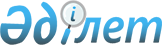 2019-2021 жылдарға арналған Жаңа Бұқтырма кентінің бюджеті туралы
					
			Күшін жойған
			
			
		
					Шығыс Қазақстан облысы Зырян ауданы мәслихатының 2018 жылғы 29 желтоқсандағы № 42/7-VI шешімі. Шығыс Қазақстан облысы Әділет департаментінің Зырян аудандық Әділет басқармасында 2019 жылғы 9 қаңтарда № 5-12-184 болып тіркелді. Күші жойылды - Шығыс Қазақстан облысы Алтай ауданы мәслихатының 2020 жылғы 5 қаңтардағы № 61/4-VI шешімімен
      Ескерту. Күші жойылды - Шығыс Қазақстан облысы Алтай ауданы мәслихатының 05.01.2020 № 61/4-VI шешімімен (01.01.2020 бастап қолданысқа енгізіледі).

      РҚАО-ның ескертпесі.

      Құжаттың мәтінінде түпнұсқаның пунктуациясы мен орфографиясы сақталған.
      Қазақстан Республикасы Президентінің 2018 жылғы 28 желтоқсандағы № 821 "Шығыс Қазақстан облысының Зырян ауданын және Зырян қаласын Шығыс Қазақстан облысының Алтай ауданы және Алтай қаласы деп қайта атау туралы" Жарлығына, Қазақстан Республикасының 2008 жылғы 4 желтоқсандағы Бюджет кодексінің 109-1 - бабына, Қазақстан Республикасының 2001 жылғы 23 қаңтардағы "Қазақстан Республикасындағы жергілікті мемлекеттік басқару және өзін-өзі басқару туралы" Заңының 6-бабы 1-тармағының 1) тармақшасына сәйкес, Алтай ауданының мәслихаты ШЕШІМ ҚАБЫЛДАДЫ:
      Ескерту. Кіріспе - жаңа редакцияда - Шығыс Қазақстан облысы Алтай ауданы мәслихатының 27.03.2019 № 46/3-VI шешімімен (01.01.2019 бастап қолданысқа енгізіледі).


      1. 2019-2021 жылдарға арналған Жаңа Бұқтырма кентінің бюджеті тиісінше 1, 2 және 3 - қосымшаларға сәйкес, оның ішінде 2019 жылға мынадай көлемде бекітілсін:
      1) кірістер – 51875,0 мың теңге, соның ішінде:
      салықтық түсімдер– 38389,0 мың теңге;
      салықтық емес түсімдер– 1404,0 мың теңге;
      негізгі капиталды сатудан түсетін түсімдер– 0 теңге;
      трансферттер түсімі– 12082,0 мың теңге;
      2) шығындар – 56581,3 мың теңге;
      3)таза бюджеттік кредиттеу– 0 теңге, соның ішінде:
      бюджеттік кредиттер– 0 теңге;
      бюджеттік кредиттерді өтеу– 0 теңге;
      4) қаржы активтерімен операциялар бойынша сальдо– 0 теңге, соның ішінде:
      қаржы активтерін сатып алу– 0 теңге;
      мемлекеттің қаржы активтерін сатудан түсетін түсімдер– 0 теңге;
      5) бюджет тапшылығы (профициті) – -4706,3 мың теңге;
      6) бюджет тапшылығын қаржыландыру (профицитін пайдалану) – 4706,3 мың теңге, соның ішінде:
      қарыздар түсімі– 0 теңге;
      қарыздарды өтеу– 0 теңге;
      бюджет қаражатының пайдаланылатын қалдықтары– 4706,3 мың теңге.
      Ескерту. 1-тармақ жаңа редакцияда - Шығыс Қазақстан облысы Алтай ауданы мәслихатының 20.11.2019 № 56/5-VI шешімімен (01.01.2019 бастап қолданысқа енгізіледі).


      2. Жаңа-Бұқтырма кентінің бюджетінде 2019 жылға кенттің бюджетінен аудан бюджетіне 8000,0 мың теңге сомасына бюджеттік алымдар көлемі қарастырылсын.
      Ескерту. 2-тармақ жаңа редакцияда - Шығыс Қазақстан облысы Алтай ауданы мәслихатының 20.11.2019 № 56/5-VI шешімімен (01.01.2019 бастап қолданысқа енгізіледі).


      3. 2019 жылға арналған Жаңа Бұқтырма кентінің бюджетінде облыстық бюджеттен 10000 мың теңге сомада нысаналы ағымдағы трансферттер көлемі қарастырылсын.
      4. Жаңа-Бұқтырма кентінің бюджетінде 2019 жылға 2082,0 мың теңге сомасына республикалық бюджеттен нысаналы ағымдағы трансферттер көлемі қарастырылсын.
      Ескерту. 4-тармақ жаңа редакцияда - Шығыс Қазақстан облысы Алтай ауданы мәслихатының 20.11.2019 № 56/5-VI шешімімен (01.01.2019 бастап қолданысқа енгізіледі).


      5. Осы шешім 2019 жылғы 1 қаңтардан бастап қолданысқа енгізіледі. 2019 жылға арналған Жаңа Бұқтырма кентінің бюджеті 
      Ескерту. 1-қосымша жаңа редакцияда - Шығыс Қазақстан облысы Алтай ауданы мәслихатының 20.11.2019 № 56/5-VI шешімімен (01.01.2019 бастап қолданысқа енгізіледі). 2020 жылға арналған Жаңа Бұқтырма кентінің бюджеті 2021 жылға арналған Жаңа Бұқтырма кентінің бюджеті
					© 2012. Қазақстан Республикасы Әділет министрлігінің «Қазақстан Республикасының Заңнама және құқықтық ақпарат институты» ШЖҚ РМК
				
      Сессия төрайымы,

      Зырян ауданының

      мәслихат хатшысы

Л. Гречушникова
Зырян 
ауданының мәслихатының 
2018 жылғы 29 желтоқсандағы 
№ 42/7-VI шешіміне 1-қосымша
Санаты
Санаты
Санаты
Санаты
Сомасы (мың теңге)
Сыныбы
Сыныбы
Сыныбы
Сомасы (мың теңге)
Ішкі сыныбы
Ішкі сыныбы
Сомасы (мың теңге)
Кірістер атауы
Сомасы (мың теңге)
I.Кірістер
51875,0
1
Салықтық түсімдер
38389,0
01
Табыс салығы
16400,0
2
Жеке табыс салығы
16400,0
04
Меншiкке салынатын салықтар
21989,0
1
Мүлiкке салынатын салықтар
1312,0
3
Жер салығы
2128,0
4
Көлiк құралдарына салынатын салық
18549,0
2
Салықтық емес түсiмдер
1404,0
01
Мемлекеттік меншіктен түсетін кірістер
1349,0
5
Мемлекет меншігіндегі мүлікті жалға беруден түсетін кірістер
1349,0
06
Басқа да салықтық емес түсiмдер
55,0
1
Басқа да салықтық емес түсiмдер
55,0
3
Негізгі капиталды сатудан түсетін түсімдер
0,0
4
Трансферттер түсімі
12082,0
02
Мемлекеттiк басқарудың жоғары тұрған органдарынан түсетiн трансферттер
12082,0
3
Аудандардың (облыстық маңызы бар қаланың) бюджетінен трансферттер
12082,0
Функционалдық топ
Функционалдық топ
Функционалдық топ
Функционалдық топ
Функционалдық топ
Сомасы (мыңтеңге)
Функциялдық кіші топ
Функциялдық кіші топ
Функциялдық кіші топ
Функциялдық кіші топ
Сомасы (мыңтеңге)
Бюджеттік бағдарламалардың әкімшісі
Бюджеттік бағдарламалардың әкімшісі
Бюджеттік бағдарламалардың әкімшісі
Сомасы (мыңтеңге)
Бағдарлама
Бағдарлама
Сомасы (мыңтеңге)
Шығындар атауы
Сомасы (мыңтеңге)
II. Шығындар
56581,3
01
Жалпы сипаттағы мемлекеттiк қызметтер
23865,0
1
Мемлекеттiк басқарудың жалпы функцияларын орындайтын өкiлдi, атқарушы және басқа органдар
23865,0
124
Аудандық маңызы бар қала, ауыл, кент, ауылдық округ әкімінің аппараты
23865,0
001
Аудандық маңызы бар қала, ауыл, кент, ауылдық округ әкімінің қызметін қамтамасыз ету жөніндегі қызметтер
23865,0
07
Тұрғын үй-коммуналдық шаруашылық
14806,3
3
Елді-мекендерді көркейту
14806,3
124
Аудандық маңызы бар қала, ауыл, кент, ауылдық округ әкімінің аппараты
14806,3
008
Елді мекендердегі көшелерді жарықтандыру
2100,0
009
Елді мекендердің санитариясын қамтамасыз ету
0,0
011
Елді мекендерді абаттандыру мен көгалдандыру
12706,3
12
Көлiк және коммуникация
9910,0
1
Автомобиль көлiгi
9910,0
124
Аудандық маңызы бар қала, ауыл, кент, ауылдық округ әкімінің аппараты
9910,0
 

013
Аудандық маңызы бар қалаларда, ауылдарда, кенттерде, ауылдық округтерде автомобиль жолдарының жұмыс істеуін қамтамасыз ету
2500,0
045
Аудандық маңызы бар қалаларда, ауылдарда, кенттерде, ауылдық округтерде автомобиль жолдарын күрделі және орташа жөндеу
7410,0
15
Трансферттер
8000,0
1
Трансферттер
8000,0
124
Аудандық маңызы бар қала, ауыл, кент, ауылдық округ әкімінің аппараты
8000,0
043
Бюджеттік алып коюлар
8000,0
ІІІ. Таза бюджеттік кредиттеу
0,0
Бюджеттік кредиттер
0,0
5
Бюджеттік кредиттерді өтеу
0,0
IV.Қаржы активтерімен операциялар бойынша сальдо
0,0
Қаржы активтерін сатып алу
0,0
6
Мемлекеттің қаржы активтерін сатудан түсетін түсімдер
0,0
V.Бюджет тапшылығы (профициті)
-4706,3
VI.Бюджет тапшылығын қаржыландыру (профицитін пайдалану)
4706,3
7
Қарыздар түсімі
0,0
16
Қарыздарды өтеу
0,0
1
Қарыздарды өтеу
0,0
124
Аудандық маңызы бар қала, ауыл, кент, ауылдық округ әкімінің аппараты
0,0
056
Аудандық маңызы бар қала, ауыл, кент, ауылдық округ әкімі аппаратының жоғары тұрған бюджет алдындағы борышын өтеу
0,0
8
Бюджет қаражатының пайдаланылатын қалдықтары
4706,3
01
Бюджет қаражаты қалдықтары
4706,3
1
Бюджет қаражатының бос қалдықтары
4706,3Зырян 
ауданының мәслихатының 
2018 жылғы 29 желтоқсандағы 
№ 42/7-VI шешіміне 2-қосымша
Санаты
Санаты
Санаты
Санаты
Сомасы (мың теңге)
Сыныбы
Сыныбы
Сыныбы
Сомасы (мың теңге)
Ішкі сыныбы
Ішкі сыныбы
Сомасы (мың теңге)
Кірістер атауы
Сомасы (мың теңге)
I.Кірістер
31671
1
Салықтық түсімдер
30295
01
Табыс салығы
12589
2
Жеке табыс салығы
12589
04
Меншiкке салынатын салықтар
17706
1
Мүлiкке салынатын салықтар
1381
3
Жер салығы
2170
4
Көлiк құралдарына салынатын салық
14186
2
Салықтық емес түсiмдер
1376
01
Мемлекеттік меншіктен түсетін кірістер
1376
5
Мемлекет меншігіндегі мүлікті жалға беруден түсетін кірістер
1376
3
Негізгі капиталды сатудан түсетін түсімдер
0
4
Трансферттер түсімі
0
Функционалдық топ
Функционалдық топ
Функционалдық топ
Функционалдық топ
Функционалдық топ
Сомасы (мың теңге)
Функциялдық кіші топ
Функциялдық кіші топ
Функциялдық кіші топ
Функциялдық кіші топ
Сомасы (мың теңге)
Бюджеттік бағдарламалардың әкімшісі
Бюджеттік бағдарламалардың әкімшісі
Бюджеттік бағдарламалардың әкімшісі
Сомасы (мың теңге)
Бағдарлама
Бағдарлама
Сомасы (мың теңге)
Шығындар атауы
Сомасы (мың теңге)
II. Шығындар
31671
01
Жалпы сипаттағы мемлекеттiк қызметтер
19796
1
Мемлекеттiк басқарудың жалпы функцияларын орындайтын өкiлдi, атқарушы және басқа органдар
19796
124
Аудандық маңызы бар қала, ауыл, кент, ауылдық округ әкімінің аппараты
19796
001
Аудандық маңызы бар қала, ауыл, кент, ауылдық округ әкімінің қызметін қамтамасыз ету жөніндегі қызметтер
19796
07
Тұрғын үй-коммуналдық шаруашылық
3875
3
Елді-мекендерді көркейту
3875
124
Аудандық маңызы бар қала, ауыл, кент, ауылдық округ әкімінің аппараты
3875
008
Елді мекендердегі көшелерді жарықтандыру
2300
009
Елді мекендердің санитариясын қамтамасыз ету
1575
12
Көлiк және коммуникация
3000
1
Автомобиль көлiгi
3000
124
Аудандық маңызы бар қала, ауыл, кент, ауылдық округ әкімінің аппараты
3000
013
Аудандық маңызы бар қалаларда, ауылдарда, кенттерде, ауылдық округтерде автомобиль жолдарының жұмыс істеуін қамтамасыз ету
3000
15
Трансферттер
5000
1
Трансферттер
5000
124
Аудандық маңызы бар қала, ауыл, кент, ауылдық округ әкімінің аппараты
5000
043
Бюджеттік алып коюлар
5000
ІІІ. Таза бюджеттік кредиттеу
Бюджеттік кредиттер
0
5
Бюджеттік кредиттерді өтеу
0
IV.Қаржы активтерімен операциялар бойынша сальдо
0
Қаржы активтерін сатып алу
0
6
Мемлекеттің қаржы активтерін сатудан түсетін түсімдер
0
V.Бюджет тапшылығы (профициті)
0
VI.Бюджет тапшылығын қаржыландыру (профицитін пайдалану)
0
7
Қарыздар түсімдері
0
16
Қарыздарды өтеу
0
1
Қарыздарды өтеу
0
124
Аудандық маңызы бар қала, ауыл, кент, ауылдық округ әкімінің аппараты
0
056
Аудандық маңызы бар қала, ауыл, кент, ауылдық округ әкімі аппаратының жоғары тұрған бюджет алдындағы борышын өтеу
0
8
Бюджет қаражатының бос қалдықтары
0Зырян 
ауданының мәслихатының 
2018 жылғы 29 желтоқсандағы 
№ 42/7-VI шешіміне 3-қосымша
Санаты
Санаты
Санаты
Санаты
Сомасы (мың теңге)
Сыныбы
Сыныбы
Сыныбы
Сомасы (мың теңге)
Ішкі сыныбы
Ішкі сыныбы
Сомасы (мың теңге)
Кірістер атауы
Сомасы (мың теңге)
I.Кірістер
32355
1
Салықтық түсімдер
30953
01
Табыс салығы
12935
2
Жеке табыс салығы
12935
04
Меншiкке салынатын салықтар
18018
1
Мүлiкке салынатын салықтар
1508
3
Жер салығы
2213
4
Көлiк құралдарына салынатын салық
14297
2
Салықтық емес түсiмдер
1402
01
Мемлекеттік меншіктен түсетін кірістер
1402
5
Мемлекет меншігіндегі мүлікті жалға беруден түсетін кірістер
1402
3
Негізгі капиталды сатудан түсетін түсімдер
0
4
Трансферттер түсімі
0
Функционалдық топ
Функционалдық топ
Функционалдық топ
Функционалдық топ
Функционалдық топ
Сомасы (мың теңге)
Функциялдық кіші топ
Функциялдық кіші топ
Функциялдық кіші топ
Функциялдық кіші топ
Сомасы (мың теңге)
Бюджеттік бағдарламалардың әкімшісі
Бюджеттік бағдарламалардың әкімшісі
Бюджеттік бағдарламалардың әкімшісі
Сомасы (мың теңге)
Бағдарлама
Бағдарлама
Сомасы (мың теңге)
Шығындар атауы
Сомасы (мың теңге)
II. Шығындар
32355
01
Жалпы сипаттағы мемлекеттiк қызметтер
19796
1
Мемлекеттiк басқарудың жалпы функцияларын орындайтын өкiлдi, атқарушы және басқа органдар
19796
124
Аудандық маңызы бар қала, ауыл, кент, ауылдық округ әкімінің аппараты
19796
001
Аудандық маңызы бар қала, ауыл, кент, ауылдық округ әкімінің қызметін қамтамасыз ету жөніндегі қызметтер
19796
07
Тұрғын үй-коммуналдық шаруашылық
4559
3
Елді-мекендерді көркейту
4559
124
Аудандық маңызы бар қала, ауыл, кент, ауылдық округ әкімінің аппараты
4559
008
Елді мекендердегі көшелерді жарықтандыру
2300
009
Елді мекендердің санитариясын қамтамасыз ету
1659
011
Елді мекендерді абаттандыру мен көгалдандыру
600
12
Көлiк және коммуникация
3000
1
Автомобиль көлiгi
3000
124
Аудандық маңызы бар қала, ауыл, кент, ауылдық округ әкімінің аппараты
3000
013
Аудандық маңызы бар қалаларда, ауылдарда, кенттерде, ауылдық округтерде автомобиль жолдарының жұмыс істеуін қамтамасыз ету
3000
15
Трансферттер
5000
1
Трансферттер
5000
124
Аудандық маңызы бар қала, ауыл, кент, ауылдық округ әкімінің аппараты
5000
043
Бюджеттік алып коюлар
5000
ІІІ. Таза бюджеттік кредиттеу
0
Бюджеттік кредиттер
0
5
Бюджеттік кредиттерді өтеу
0
IV.Қаржы активтерімен операциялар бойынша сальдо
0
Қаржы активтерін сатып алу
0
6
Мемлекеттің қаржы активтерін сатудан түсетін түсімдер
0
V.Бюджет тапшылығы (профициті)
0
VI.Бюджет тапшылығын қаржыландыру (профицитін пайдалану)
0
7
Қарыздар түсімдері
0
16
Қарыздарды өтеу
0
1
Қарыздарды өтеу
0
124
Аудандық маңызы бар қала, ауыл, кент, ауылдық округ әкімінің аппараты
0
056
Аудандық маңызы бар қала, ауыл, кент, ауылдық округ әкімі аппаратының жоғары тұрған бюджет алдындағы борышын өтеу
0
8
Бюджет қаражатының бос қалдықтары
0